Środa – 31.03.2021r.Dziecko wycina poniższe pisanki. Następnie rozkłada na stoliku i zastanawia się w jaki sposób można je posegregować. Zadaniem dziecka jest podzielenie pisanek wg wzoru i koloru. Podczas wykonywania zadania dziecko odpowiada na pytania:Pisanek z jakim wzorem jest najwięcej a z jakim najmniej? O ile różni się liczba?Jakie wzory mają pisanki?Ile jest żółtych/ różowych/niebieskich/zielonych/ brązowych pisanek?Ile jest niebieskich i zielonych razem?Ile jest wszystkich pisanek w paski?Ile jest wszystkich pisanek w kropki?Dziecko układa wycięte pisanki w szeregu (mieszając kolory i wzory) i odpowiada na pytania: (dziecko liczy używając liczebników porządkowych)Która pisanka w szeregu jest różowa/brązowa/w drobne kropki/ma falisty wzorek  itd.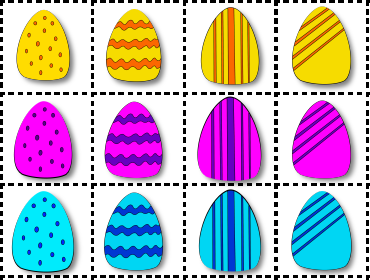 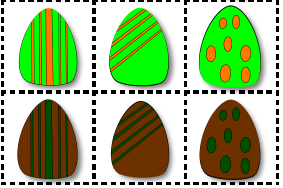 źródło: kodowanie na dywanieDodatkowe karty pracy do pobrania w osobnych plikach pdf.Łączenie cech – karty pracyŁączenie cech-przeliczeniePolicz pisanki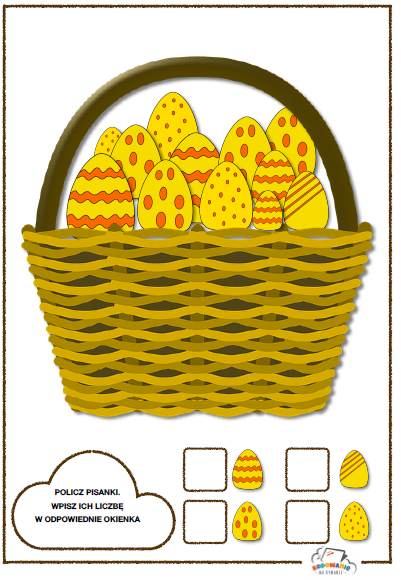 